УКРАЇНАБОРАТИНСЬКА	СІЛЬСЬКА	Р А Д АВОЛИНСЬКОЇ  ОБЛАСТІСЬОМОГО   скликанняРІШЕННЯвід  30.05.2018  № 4/4          с. Боратин	Про внесення змін до рішення сільської радивід 22.12.2017  № 2/10«Про сільський бюджет на 2018 рік»Відповідно до пункту 17 частини 1 статті 43 Закону України «Про місцеве самоврядування в Україні» та статті 77 Бюджетного кодексу України та враховуючи рішення постійної комісії сільської ради з питань фінансів, бюджету, планування, соціально-економічного розвитку та залучення інвестицій, сільська радаВИРІШИЛА:1. Внести до вищезазначеного рішення такі зміни:1.1. У пункті 1:а) в абзаці першому цифри «100451,270» та «99711,270» замінити цифрами  «111220,020» та «110480,020»;б) в абзаці другому цифри «100251,270», «81511,330» та «18739,940» замінити цифрами  «111020,020», «84587,577» та «26432,443»;в) в абзаці четвертому цифри «17999,940» та «17999,940» замінити цифрами  «25692,443» та «25692,443»;г) в абзаці п’ятому цифри «17999,940» та «17999,940» замінити цифрами  «25692,443» та «25692,443»;1.2 У пункті 9 цифри «2440,0» замінити відповідно цифрами «1820,0».2. Внести зміни до додатків № 1, 2, 3, 5, 6, 7 до рішення сільської ради «Про сільський бюджет на 2018 рік» відповідно до додатків № 1, 2, 3, 4, 5, 6 до цього рішення.3. Додатки № 1-6 до цього рішення є його невід’ємною частиною.4. Відділу фінансів та інвестицій апарату сільської ради внести відповідні зміни до розпису сільського бюджету на 2018 рік та у бюджетні призначення головних розпорядників коштів сільського бюджету.5. Головним розпорядникам коштів сільського бюджету здійснити уточнення бюджетних призначень підвідомчих установ на 2018 рік.6. Контроль за виконанням рішення покласти на постійну комісію сільської ради з питань бюджету.Сільський голова								С.О. ЯручикРадчук Г.В.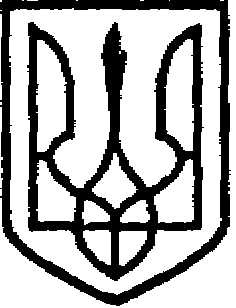 